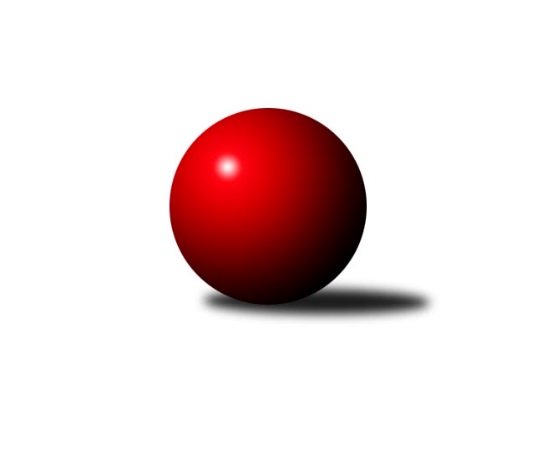 Č.3Ročník 2020/2021	8.6.2024 Sdružený Přebor Plzeňska 2020/2021Statistika 3. kolaTabulka družstev:		družstvo	záp	výh	rem	proh	skore	sety	průměr	body	plné	dorážka	chyby	1.	TJ Baník Stříbro C	3	3	0	0	22.0 : 2.0 	(54.0 : 18.0)	2960	6	2064	896	57.7	2.	CB Dobřany C	3	3	0	0	18.5 : 5.5 	(47.0 : 25.0)	3059	6	2099	961	65	3.	TJ Baník Stříbro B	2	2	0	0	13.0 : 3.0 	(33.0 : 15.0)	2897	4	2027	871	72	4.	SKK Rokycany C	3	2	0	1	15.0 : 9.0 	(38.5 : 33.5)	3049	4	2123	926	67.3	5.	TJ Dobřany C	2	1	1	0	11.0 : 5.0 	(25.5 : 22.5)	2607	3	1832	775	69	6.	TJ Sokol Plzeň V C	3	1	0	2	10.0 : 14.0 	(37.5 : 34.5)	2951	2	2089	862	77	7.	SK Škoda VS Plzeň C	3	1	0	2	8.0 : 16.0 	(34.5 : 37.5)	2844	2	2022	822	78	8.	SK Škoda VS Plzeň D	3	0	1	2	9.0 : 15.0 	(32.0 : 40.0)	2872	1	2011	861	78	9.	TJ Sokol Plzeň V D	3	0	0	3	4.5 : 19.5 	(20.0 : 52.0)	2495	0	1841	654	93.7	10.	TJ Slavoj Plzeň C	3	0	0	3	1.0 : 23.0 	(14.0 : 58.0)	2577	0	1878	699	111.3Tabulka doma:		družstvo	záp	výh	rem	proh	skore	sety	průměr	body	maximum	minimum	1.	TJ Baník Stříbro C	2	2	0	0	16.0 : 0.0 	(39.0 : 9.0)	2960	4	3008	2911	2.	CB Dobřany C	2	2	0	0	12.0 : 4.0 	(28.0 : 20.0)	3106	4	3111	3100	3.	TJ Dobřany C	1	1	0	0	7.0 : 1.0 	(16.5 : 7.5)	2362	2	2362	2362	4.	SKK Rokycany C	1	1	0	0	6.0 : 2.0 	(12.0 : 12.0)	3069	2	3069	3069	5.	TJ Baník Stříbro B	1	1	0	0	5.0 : 3.0 	(15.0 : 9.0)	2894	2	2894	2894	6.	SK Škoda VS Plzeň C	2	1	0	1	8.0 : 8.0 	(29.5 : 18.5)	2887	2	2904	2869	7.	TJ Sokol Plzeň V C	2	1	0	1	8.0 : 8.0 	(25.5 : 22.5)	2913	2	2970	2855	8.	SK Škoda VS Plzeň D	1	0	1	0	4.0 : 4.0 	(15.0 : 9.0)	2830	1	2830	2830	9.	TJ Sokol Plzeň V D	1	0	0	1	1.5 : 6.5 	(5.0 : 19.0)	2776	0	2776	2776	10.	TJ Slavoj Plzeň C	1	0	0	1	0.0 : 8.0 	(6.0 : 18.0)	2678	0	2678	2678Tabulka venku:		družstvo	záp	výh	rem	proh	skore	sety	průměr	body	maximum	minimum	1.	TJ Baník Stříbro B	1	1	0	0	8.0 : 0.0 	(18.0 : 6.0)	2900	2	2900	2900	2.	CB Dobřany C	1	1	0	0	6.5 : 1.5 	(19.0 : 5.0)	3013	2	3013	3013	3.	TJ Baník Stříbro C	1	1	0	0	6.0 : 2.0 	(15.0 : 9.0)	2960	2	2960	2960	4.	SKK Rokycany C	2	1	0	1	9.0 : 7.0 	(26.5 : 21.5)	3039	2	3101	2976	5.	TJ Dobřany C	1	0	1	0	4.0 : 4.0 	(9.0 : 15.0)	2851	1	2851	2851	6.	TJ Sokol Plzeň V C	1	0	0	1	2.0 : 6.0 	(12.0 : 12.0)	2989	0	2989	2989	7.	SK Škoda VS Plzeň C	1	0	0	1	0.0 : 8.0 	(5.0 : 19.0)	2801	0	2801	2801	8.	SK Škoda VS Plzeň D	2	0	0	2	5.0 : 11.0 	(17.0 : 31.0)	2893	0	2962	2824	9.	TJ Sokol Plzeň V D	2	0	0	2	3.0 : 13.0 	(15.0 : 33.0)	2497	0	2782	2211	10.	TJ Slavoj Plzeň C	2	0	0	2	1.0 : 15.0 	(8.0 : 40.0)	2526	0	2604	2448Tabulka podzimní části:		družstvo	záp	výh	rem	proh	skore	sety	průměr	body	doma	venku	1.	TJ Baník Stříbro C	3	3	0	0	22.0 : 2.0 	(54.0 : 18.0)	2960	6 	2 	0 	0 	1 	0 	0	2.	CB Dobřany C	3	3	0	0	18.5 : 5.5 	(47.0 : 25.0)	3059	6 	2 	0 	0 	1 	0 	0	3.	TJ Baník Stříbro B	2	2	0	0	13.0 : 3.0 	(33.0 : 15.0)	2897	4 	1 	0 	0 	1 	0 	0	4.	SKK Rokycany C	3	2	0	1	15.0 : 9.0 	(38.5 : 33.5)	3049	4 	1 	0 	0 	1 	0 	1	5.	TJ Dobřany C	2	1	1	0	11.0 : 5.0 	(25.5 : 22.5)	2607	3 	1 	0 	0 	0 	1 	0	6.	TJ Sokol Plzeň V C	3	1	0	2	10.0 : 14.0 	(37.5 : 34.5)	2951	2 	1 	0 	1 	0 	0 	1	7.	SK Škoda VS Plzeň C	3	1	0	2	8.0 : 16.0 	(34.5 : 37.5)	2844	2 	1 	0 	1 	0 	0 	1	8.	SK Škoda VS Plzeň D	3	0	1	2	9.0 : 15.0 	(32.0 : 40.0)	2872	1 	0 	1 	0 	0 	0 	2	9.	TJ Sokol Plzeň V D	3	0	0	3	4.5 : 19.5 	(20.0 : 52.0)	2495	0 	0 	0 	1 	0 	0 	2	10.	TJ Slavoj Plzeň C	3	0	0	3	1.0 : 23.0 	(14.0 : 58.0)	2577	0 	0 	0 	1 	0 	0 	2Tabulka jarní části:		družstvo	záp	výh	rem	proh	skore	sety	průměr	body	doma	venku	1.	SKK Rokycany C	0	0	0	0	0.0 : 0.0 	(0.0 : 0.0)	0	0 	0 	0 	0 	0 	0 	0 	2.	TJ Sokol Plzeň V D	0	0	0	0	0.0 : 0.0 	(0.0 : 0.0)	0	0 	0 	0 	0 	0 	0 	0 	3.	SK Škoda VS Plzeň D	0	0	0	0	0.0 : 0.0 	(0.0 : 0.0)	0	0 	0 	0 	0 	0 	0 	0 	4.	TJ Slavoj Plzeň C	0	0	0	0	0.0 : 0.0 	(0.0 : 0.0)	0	0 	0 	0 	0 	0 	0 	0 	5.	TJ Dobřany C	0	0	0	0	0.0 : 0.0 	(0.0 : 0.0)	0	0 	0 	0 	0 	0 	0 	0 	6.	CB Dobřany C	0	0	0	0	0.0 : 0.0 	(0.0 : 0.0)	0	0 	0 	0 	0 	0 	0 	0 	7.	TJ Baník Stříbro C	0	0	0	0	0.0 : 0.0 	(0.0 : 0.0)	0	0 	0 	0 	0 	0 	0 	0 	8.	SK Škoda VS Plzeň C	0	0	0	0	0.0 : 0.0 	(0.0 : 0.0)	0	0 	0 	0 	0 	0 	0 	0 	9.	TJ Sokol Plzeň V C	0	0	0	0	0.0 : 0.0 	(0.0 : 0.0)	0	0 	0 	0 	0 	0 	0 	0 	10.	TJ Baník Stříbro B	0	0	0	0	0.0 : 0.0 	(0.0 : 0.0)	0	0 	0 	0 	0 	0 	0 	0 Zisk bodů pro družstvo:		jméno hráče	družstvo	body	zápasy	v %	dílčí body	sety	v %	1.	Patrik Kolář 	TJ Sokol Plzeň V C 	3	/	3	(100%)	11	/	12	(92%)	2.	Karel Smrž 	TJ Baník Stříbro C 	3	/	3	(100%)	10	/	12	(83%)	3.	Martin Andrš 	TJ Baník Stříbro C 	3	/	3	(100%)	10	/	12	(83%)	4.	Karel Majner 	SK Škoda VS Plzeň D 	3	/	3	(100%)	9	/	12	(75%)	5.	Pavel Basl 	TJ Baník Stříbro C 	3	/	3	(100%)	9	/	12	(75%)	6.	Lukáš Kiráľ 	SKK Rokycany C 	3	/	3	(100%)	8	/	12	(67%)	7.	Petr Beneš 	TJ Baník Stříbro C 	3	/	3	(100%)	8	/	12	(67%)	8.	Kamila Novotná 	CB Dobřany C 	2	/	2	(100%)	8	/	8	(100%)	9.	Zuzana Záveská 	TJ Baník Stříbro B 	2	/	2	(100%)	8	/	8	(100%)	10.	Josef Fišer 	CB Dobřany C 	2	/	2	(100%)	7	/	8	(88%)	11.	Zdeněk Urban 	TJ Baník Stříbro B 	2	/	2	(100%)	6	/	8	(75%)	12.	Jiří Vavřička 	SKK Rokycany C 	2	/	2	(100%)	5	/	8	(63%)	13.	Jiří Jelínek 	TJ Dobřany C 	2	/	2	(100%)	4	/	8	(50%)	14.	Miroslav Hrad 	TJ Baník Stříbro C 	2	/	3	(67%)	9	/	12	(75%)	15.	Karel Uxa 	SK Škoda VS Plzeň C 	2	/	3	(67%)	9	/	12	(75%)	16.	Václav Webr 	SKK Rokycany C 	2	/	3	(67%)	8.5	/	12	(71%)	17.	Zdeněk Weigl 	SK Škoda VS Plzeň D 	2	/	3	(67%)	8	/	12	(67%)	18.	Milan Vlček 	TJ Baník Stříbro C 	2	/	3	(67%)	8	/	12	(67%)	19.	Zdeněk Eichler 	CB Dobřany C 	2	/	3	(67%)	8	/	12	(67%)	20.	Milada Kleknerová 	TJ Sokol Plzeň V C 	2	/	3	(67%)	7.5	/	12	(63%)	21.	Vladimír Kepl 	TJ Sokol Plzeň V D 	2	/	3	(67%)	5.5	/	12	(46%)	22.	Miloslav Kolařík 	SK Škoda VS Plzeň D 	2	/	3	(67%)	5	/	12	(42%)	23.	Zdeňka Nová 	CB Dobřany C 	1.5	/	2	(75%)	6	/	8	(75%)	24.	Martin Krištof 	TJ Dobřany C 	1	/	1	(100%)	4	/	4	(100%)	25.	Ondřej Musil 	CB Dobřany C 	1	/	1	(100%)	4	/	4	(100%)	26.	Klára Honalová 	TJ Baník Stříbro B 	1	/	1	(100%)	4	/	4	(100%)	27.	Martin Provazník 	CB Dobřany C 	1	/	1	(100%)	3	/	4	(75%)	28.	Jan Vlach 	TJ Baník Stříbro B 	1	/	1	(100%)	2	/	4	(50%)	29.	Zdeněk Jeremiáš 	TJ Slavoj Plzeň C 	1	/	1	(100%)	2	/	4	(50%)	30.	Milan Šimek 	CB Dobřany C 	1	/	1	(100%)	2	/	4	(50%)	31.	Jan Vaník 	SK Škoda VS Plzeň C 	1	/	2	(50%)	5	/	8	(63%)	32.	Václav Dubec 	TJ Baník Stříbro B 	1	/	2	(50%)	5	/	8	(63%)	33.	Petr Bohuslav 	SKK Rokycany C 	1	/	2	(50%)	5	/	8	(63%)	34.	Jiří Hůrka 	TJ Baník Stříbro B 	1	/	2	(50%)	5	/	8	(63%)	35.	Petr Sloup 	TJ Dobřany C 	1	/	2	(50%)	5	/	8	(63%)	36.	David Wohlmuth 	SKK Rokycany C 	1	/	2	(50%)	5	/	8	(63%)	37.	Kamil Schovánek 	TJ Dobřany C 	1	/	2	(50%)	4	/	8	(50%)	38.	Libor Vít 	TJ Sokol Plzeň V C 	1	/	2	(50%)	4	/	8	(50%)	39.	Radek Böhm 	CB Dobřany C 	1	/	2	(50%)	4	/	8	(50%)	40.	Petr Trdlička 	TJ Dobřany C 	1	/	2	(50%)	4	/	8	(50%)	41.	Josef Tětek 	TJ Sokol Plzeň V C 	1	/	2	(50%)	4	/	8	(50%)	42.	Milan Gleissner 	TJ Dobřany C 	1	/	2	(50%)	3.5	/	8	(44%)	43.	Jan Valdman 	SKK Rokycany C 	1	/	2	(50%)	3	/	8	(38%)	44.	Stanislav Zoubek 	TJ Baník Stříbro B 	1	/	2	(50%)	3	/	8	(38%)	45.	Jan Ungr 	SKK Rokycany C 	1	/	2	(50%)	3	/	8	(38%)	46.	František Vaněček 	TJ Sokol Plzeň V C 	1	/	2	(50%)	3	/	8	(38%)	47.	Vlastimil Valenta 	TJ Sokol Plzeň V D 	1	/	2	(50%)	2	/	8	(25%)	48.	Jaroslav Martínek 	SK Škoda VS Plzeň C 	1	/	3	(33%)	6.5	/	12	(54%)	49.	Stanislav Hittman 	SK Škoda VS Plzeň C 	1	/	3	(33%)	5	/	12	(42%)	50.	Josef Kotlín 	SK Škoda VS Plzeň C 	1	/	3	(33%)	5	/	12	(42%)	51.	Václava Flaišhanzová 	SK Škoda VS Plzeň D 	1	/	3	(33%)	4	/	12	(33%)	52.	Stanislav Janoušek 	TJ Sokol Plzeň V D 	1	/	3	(33%)	4	/	12	(33%)	53.	Šárka Sýkorová 	SK Škoda VS Plzeň D 	1	/	3	(33%)	4	/	12	(33%)	54.	Karel Konvář 	TJ Sokol Plzeň V D 	0.5	/	3	(17%)	5	/	12	(42%)	55.	Václav Bečvářík 	TJ Sokol Plzeň V D 	0	/	1	(0%)	1.5	/	4	(38%)	56.	Milan Novák 	SK Škoda VS Plzeň D 	0	/	1	(0%)	1	/	4	(25%)	57.	Jiří Hess 	CB Dobřany C 	0	/	1	(0%)	1	/	4	(25%)	58.	Jan Mertl 	TJ Dobřany C 	0	/	1	(0%)	1	/	4	(25%)	59.	Jiří Hebr 	SK Škoda VS Plzeň D 	0	/	1	(0%)	1	/	4	(25%)	60.	Luboš Kiml 	SKK Rokycany C 	0	/	1	(0%)	1	/	4	(25%)	61.	Vendula Blechová 	CB Dobřany C 	0	/	1	(0%)	0	/	4	(0%)	62.	Pavel Fara 	SKK Rokycany C 	0	/	1	(0%)	0	/	4	(0%)	63.	Hana Pechmanová 	TJ Slavoj Plzeň C 	0	/	1	(0%)	0	/	4	(0%)	64.	Jaroslav Klouda 	SK Škoda VS Plzeň C 	0	/	2	(0%)	3	/	8	(38%)	65.	Jiří Diviš 	TJ Sokol Plzeň V D 	0	/	2	(0%)	2	/	8	(25%)	66.	Václav Říhánek 	SK Škoda VS Plzeň C 	0	/	2	(0%)	1	/	8	(13%)	67.	Libor Pelcman 	TJ Sokol Plzeň V C 	0	/	3	(0%)	4	/	12	(33%)	68.	Jan Kraus 	TJ Slavoj Plzeň C 	0	/	3	(0%)	4	/	12	(33%)	69.	Dalibor Henrich 	TJ Slavoj Plzeň C 	0	/	3	(0%)	4	/	12	(33%)	70.	Václav Pavlíček 	TJ Sokol Plzeň V C 	0	/	3	(0%)	4	/	12	(33%)	71.	Veronika Nováková 	TJ Slavoj Plzeň C 	0	/	3	(0%)	1	/	12	(8%)	72.	Jaromír Kotas 	TJ Slavoj Plzeň C 	0	/	3	(0%)	1	/	12	(8%)	73.	Jiří Karlík 	TJ Sokol Plzeň V D 	0	/	3	(0%)	0	/	12	(0%)	74.	Iva Černá 	TJ Slavoj Plzeň C 	0	/	3	(0%)	0	/	12	(0%)Průměry na kuželnách:		kuželna	průměr	plné	dorážka	chyby	výkon na hráče	1.	CB Dobřany, 1-4	3068	2127	941	69.5	(511.4)	2.	SKK Rokycany, 1-4	3029	2106	922	77.0	(504.8)	3.	Sokol Plzeň V, 1-4	2892	2041	850	74.0	(482.1)	4.	SK Škoda VS Plzeň, 1-4	2839	2024	814	84.2	(473.2)	5.	Stříbro, 1-4	2814	1984	829	80.5	(469.1)	6.	TJ Slavoj Plzeň, 1-4	2789	1985	803	79.0	(464.8)	7.	TJ Dobřany, 1-2	2286	1669	617	72.0	(381.1)Nejlepší výkony na kuželnách:CB Dobřany, 1-4CB Dobřany C	3111	3. kolo	Martin Provazník 	CB Dobřany C	559	1. koloSKK Rokycany C	3101	3. kolo	Zdeněk Eichler 	CB Dobřany C	550	3. koloCB Dobřany C	3100	1. kolo	Josef Fišer 	CB Dobřany C	549	3. koloSK Škoda VS Plzeň D	2962	1. kolo	Václav Webr 	SKK Rokycany C	545	3. kolo		. kolo	Karel Majner 	SK Škoda VS Plzeň D	544	1. kolo		. kolo	Kamila Novotná 	CB Dobřany C	543	3. kolo		. kolo	David Wohlmuth 	SKK Rokycany C	537	3. kolo		. kolo	Zdeňka Nová 	CB Dobřany C	531	1. kolo		. kolo	Lukáš Kiráľ 	SKK Rokycany C	526	3. kolo		. kolo	Šárka Sýkorová 	SK Škoda VS Plzeň D	523	1. koloSKK Rokycany, 1-4SKK Rokycany C	3069	2. kolo	Patrik Kolář 	TJ Sokol Plzeň V C	560	2. koloTJ Sokol Plzeň V C	2989	2. kolo	Lukáš Kiráľ 	SKK Rokycany C	549	2. kolo		. kolo	Jan Valdman 	SKK Rokycany C	536	2. kolo		. kolo	Jan Ungr 	SKK Rokycany C	521	2. kolo		. kolo	Milada Kleknerová 	TJ Sokol Plzeň V C	508	2. kolo		. kolo	Jiří Vavřička 	SKK Rokycany C	507	2. kolo		. kolo	Václav Webr 	SKK Rokycany C	502	2. kolo		. kolo	Libor Pelcman 	TJ Sokol Plzeň V C	498	2. kolo		. kolo	Václav Pavlíček 	TJ Sokol Plzeň V C	498	2. kolo		. kolo	František Vaněček 	TJ Sokol Plzeň V C	473	2. koloSokol Plzeň V, 1-4CB Dobřany C	3013	2. kolo	Josef Fišer 	CB Dobřany C	555	2. koloTJ Sokol Plzeň V C	2970	1. kolo	Patrik Kolář 	TJ Sokol Plzeň V C	547	1. koloTJ Baník Stříbro C	2960	3. kolo	Jiří Hess 	CB Dobřany C	528	2. koloTJ Sokol Plzeň V C	2855	3. kolo	Patrik Kolář 	TJ Sokol Plzeň V C	522	3. koloTJ Sokol Plzeň V D	2782	1. kolo	Josef Tětek 	TJ Sokol Plzeň V C	521	1. koloTJ Sokol Plzeň V D	2776	2. kolo	Karel Konvář 	TJ Sokol Plzeň V D	518	1. kolo		. kolo	Pavel Basl 	TJ Baník Stříbro C	513	3. kolo		. kolo	Miroslav Hrad 	TJ Baník Stříbro C	510	3. kolo		. kolo	František Vaněček 	TJ Sokol Plzeň V C	508	3. kolo		. kolo	Zdeňka Nová 	CB Dobřany C	504	2. koloSK Škoda VS Plzeň, 1-4SKK Rokycany C	2976	1. kolo	Karel Uxa 	SK Škoda VS Plzeň C	565	1. koloSK Škoda VS Plzeň C	2904	3. kolo	Václav Webr 	SKK Rokycany C	528	1. koloSK Škoda VS Plzeň C	2869	1. kolo	Karel Uxa 	SK Škoda VS Plzeň C	516	3. koloTJ Dobřany C	2851	2. kolo	Jan Vaník 	SK Škoda VS Plzeň C	509	3. koloSK Škoda VS Plzeň D	2830	2. kolo	Lukáš Kiráľ 	SKK Rokycany C	503	1. koloTJ Slavoj Plzeň C	2604	3. kolo	Petr Bohuslav 	SKK Rokycany C	502	1. kolo		. kolo	Karel Majner 	SK Škoda VS Plzeň D	499	2. kolo		. kolo	Jiří Jelínek 	TJ Dobřany C	499	2. kolo		. kolo	Stanislav Hittman 	SK Škoda VS Plzeň C	496	3. kolo		. kolo	Zdeněk Weigl 	SK Škoda VS Plzeň D	496	2. koloStříbro, 1-4TJ Baník Stříbro C	3008	2. kolo	Milan Vlček 	TJ Baník Stříbro C	525	2. koloTJ Baník Stříbro C	2911	1. kolo	Karel Smrž 	TJ Baník Stříbro C	521	1. koloTJ Baník Stříbro B	2894	3. kolo	Zuzana Záveská 	TJ Baník Stříbro B	513	3. koloSK Škoda VS Plzeň D	2824	3. kolo	Karel Majner 	SK Škoda VS Plzeň D	510	3. koloSK Škoda VS Plzeň C	2801	2. kolo	Karel Uxa 	SK Škoda VS Plzeň C	509	2. koloTJ Slavoj Plzeň C	2448	1. kolo	Karel Smrž 	TJ Baník Stříbro C	508	2. kolo		. kolo	Zdeněk Weigl 	SK Škoda VS Plzeň D	508	3. kolo		. kolo	Martin Andrš 	TJ Baník Stříbro C	505	2. kolo		. kolo	Milan Vlček 	TJ Baník Stříbro C	502	1. kolo		. kolo	Miroslav Hrad 	TJ Baník Stříbro C	496	2. koloTJ Slavoj Plzeň, 1-4TJ Baník Stříbro B	2900	2. kolo	Stanislav Zoubek 	TJ Baník Stříbro B	532	2. koloTJ Slavoj Plzeň C	2678	2. kolo	Jan Kraus 	TJ Slavoj Plzeň C	500	2. kolo		. kolo	Václav Dubec 	TJ Baník Stříbro B	483	2. kolo		. kolo	Zdeněk Urban 	TJ Baník Stříbro B	480	2. kolo		. kolo	Jiří Hůrka 	TJ Baník Stříbro B	471	2. kolo		. kolo	Zuzana Záveská 	TJ Baník Stříbro B	468	2. kolo		. kolo	Jan Vlach 	TJ Baník Stříbro B	466	2. kolo		. kolo	Zdeněk Jeremiáš 	TJ Slavoj Plzeň C	459	2. kolo		. kolo	Dalibor Henrich 	TJ Slavoj Plzeň C	457	2. kolo		. kolo	Jaromír Kotas 	TJ Slavoj Plzeň C	439	2. koloTJ Dobřany, 1-2TJ Dobřany C	2362	3. kolo	Vladimír Kepl 	TJ Sokol Plzeň V D	438	3. koloTJ Sokol Plzeň V D	2211	3. kolo	Jiří Jelínek 	TJ Dobřany C	421	3. koloTJ Baník Stříbro B	0	1. kolo	Martin Krištof 	TJ Dobřany C	407	3. koloTJ Dobřany C	0	1. kolo	Petr Trdlička 	TJ Dobřany C	402	3. kolo		. kolo	Petr Sloup 	TJ Dobřany C	388	3. kolo		. kolo	Karel Konvář 	TJ Sokol Plzeň V D	386	3. kolo		. kolo	Stanislav Janoušek 	TJ Sokol Plzeň V D	383	3. kolo		. kolo	Milan Gleissner 	TJ Dobřany C	382	3. kolo		. kolo	Kamil Schovánek 	TJ Dobřany C	362	3. kolo		. kolo	Vlastimil Valenta 	TJ Sokol Plzeň V D	351	3. koloČetnost výsledků:	8.0 : 0.0	2x	7.0 : 1.0	2x	6.0 : 2.0	4x	5.0 : 3.0	1x	4.0 : 4.0	1x	2.0 : 6.0	1x	1.5 : 6.5	1x	1.0 : 7.0	1x	0.0 : 8.0	1x